ОБЩИЕ УСЛОВИЯ ДОГОВОРА ИНТЕРНЕТ-ЭКВАЙРИНГАутверждены протоколом заседания Правления ЗАО «МТБанк» от 07.12.2016 №76новая редакция утверждена протоколом заседания Правления ЗАО «МТБанк» от 17.05.2017 №52, от 05.12.2017 №159, от 04.04.2018 №38, 28.08.2019 №96, от 27.12.2019 №147, от 05.08.2020 № 104, от 14.10.2020 № 136, от 16.04.2021 № 48, от 30.06.2021 № 80ТЕРМИНЫ И ОПРЕДЕЛЕНИЯАвторизационная страница – специализированная защищенная страница в сети Интернет (часть АПК ПЭП), предназначенная для защищенного ввода реквизитов Карточки держателем.Авторизация – разрешение банка-эмитента и (или) владельца платежной системы на совершение операции с использованием карточки платежной системы Visa International, Mastercard Worldwide, БЕЛКАРТ (далее – Карточка), сопровождающееся блокировкой денежных средств на счете. В результате проведения авторизации возникает обязательство банка-эмитента по уплате суммы денежных средств при поступлении ему документов в соответствии с правилами платежной системы для возмещения банку-эквайеру суммы денежных средств по операциям с использованием Карточек, выпущенных банком-эмитентом.Аппаратно-программный комплекс (далее – АПК) – совокупность вычислительной техники, программного обеспечения и телекоммуникационного оборудования, обеспечивающий возможность проведения операций оплаты в Интернет-ресурсе с использованием банковских платежных карточек на выделенной защищенной странице, осуществляющий маршрутизацию запросов по защищенным каналам, а также сбор и обработку платежной информации.Банк – ЗАО «МТБанк».Держатель Карточки – физическое лицо, использующее Карточку на основании заключенного Договора об использовании Карточки (кредитного договора) или в силу полномочий, предоставленных Клиентом.Договор – договор интернет-эквайринга, заключаемый Банком и ОТС, регулирующий отношения между Банком и ОТС по проведению платежей и расчетов с использованием Карточек в глобальной компьютерной сети Интернет. Договор состоит из Общих и Индивидуальных условий Договора. Договор не является публичным договором или договором присоединения.Индивидуальные условия Договора – неотъемлемая часть Договора, определяющая условия оказания ОТС услуг интернет-эквайринга Банком (размеры вознаграждения Банку, порядок и сроки расчетов). При наличии противоречий между Общими и Индивидуальными условиями Договора приоритетными считаются Индивидуальные условия Договора.Интернет карт-чек – документ в электронном виде и (или) на бумажном носителе, служащий подтверждением совершения оплаты товаров (работ, услуг) в Интернете или возврата оплаты товаров (работ, услуг) в Интернете (refund).Интернет-ресурс (далее – Интернет-ресурс) – программно-аппаратный комплекс, включающий в себя сайт/мобильное приложение ОТС, обеспечивающий/-ее возможность совершения операций в Глобальной компьютерной сети Интернет (далее – Интернет) по покупке товаров (работ, услуг) с использованием Карточек.Провайдер электронных платежей (далее ПЭП) – организация, предоставляющая услуги по предоставлению специализированного программного обеспечения для осуществления операций с использованием Карточек в Интернете в соответствии с законодательством Республики Беларусь и правилами платежных систем, действующая на основании договоров, заключенных с Банком. ПЭП осуществляет услуги по информационно-технологическому взаимодействию между Интернет-ресурсом ОТС и АПК Банка в связи с использованием Карточек для расчетов за товары (работы, услуги) и принятию иных платежей на Интернет-ресурсе ОТС.Недействительная операция – операция, проведенная с нарушением требований действующего законодательства любой из юрисдикций ее участников, правил платежных систем и (или) Банка (включая Инструкцию по обслуживанию Держателей Карточек), в том числе: - операция, совершенная неправомерно, в том числе проведенная по поддельным, украденным, утерянным Карточкам, либо с использованием их реквизитов; - операция, совершенная лицом, не являющимся законным Держателем Карточки либо операция, совершенная без ведома и согласия Держателя Карточки; - операция, совершенная по Карточке, срок действия которой истек или еще не наступил на момент совершения операции;- операция, оформленная недействительными документами либо проведенная в отсутствие платежных документов;- операция, у которой содержание квитанции (чека), предъявленной в Банк, не соответствует содержанию квитанции (чека), переданной Держателю;- операция, сумма которой превышает цену такого же товара (услуги), реализуемого ОТС за наличный расчет;- операция, при проведении которой был получен отказ в авторизации, но операция все же была оформлена ОТС; - операция, совершенная по Карточке в устройстве ОТС, не являющаяся результатом действий между Держателем и ОТС.Оборудование – виртуальный терминал, выделенный ОТС в рамках Договора и зарегистрированный в АПК ПЭП и Процессинговой системе Банка с уникальным TID/MID, который используется для совершения операций с использованием Карточек в Интернет-ресурсе.Общие условия Договора – неотъемлемая часть Договора, содержащая одинаковые для всех ОТС условия Договора, которые ОТС признает и обязуется исполнять при подписании Индивидуальных условий Договора. Общие условия Договора утверждаются Банком и размещаются в сети Интернет на сайте Банка по адресу www.mtbank.by. Общие условия Договора не являются публичной офертой Банка.Операции возврата денежных средств – операции возврата денежных средств держателям Карточек, уплаченных ими в ОТС за возвращаемые товары и (или) услуги.Операция отмены – операция возврата денежных средств на счет, доступ к которому осуществляется с использованием Карточки, при отмене выполненной ранее операции оплаты в ОТС с использованием данной Карточки.Организация торговли (сервиса) (далее – ОТС) – юридическое лицо, иностранная организация, не являющаяся юридическим лицом по иностранному праву, индивидуальный предприниматель, физическое лицо, осуществляющее деятельность, не относящуюся к предпринимательской в соответствии с законодательством, заключившие договор с банком-эквайером, а также реализующие согласно условиям данного договора товары (работы, услуги) с оплатой посредством использования карточек или принимающие в соответствии с законодательством иные платежи посредством использования карточекПартнерская программа – сотрудничество между Банком и ОТС, в рамках которого ОТС предоставляется право на специальных условиях принимать к оплате банковские платежные карточки, эмитированные Банком по продуктам, указанным в Договоре интернет-эквайринга.Подозрительная операция – операция, произведенная с отклонением от стандартов, установленных платежными системами, дающая основания полагать, что впоследствии она может быть признана спорной (мошеннической) операцией.Платеж по сохраненной Карточке – операция, в которой используются сохраненные реквизиты Карточки, и которая проводится по инициативе Держателя Карточки либо является результатом поручения Держателя Карточки инициировать ОТС от имени Держателя будущие операции для покупки товаров или услуг без заданного периода времени.Процессинговая система – программно-технический комплекс, позволяющий определять условия использования Карточек, осуществлять операции с использованием Карточек, проводить учет таких операций, регистрировать и управлять настройками Оборудования, а также производить расчеты.Рекуррентный платеж – операция в серии операций, в которых используются сохраненные реквизиты Карточки и которые являются результатом поручения Держателя Карточки инициировать ОТС от имени Держателя будущие операции для покупки товаров или услуг с фиксированными регулярными интервалами (не превышающими одного календарного года между операциями). Смена на Оборудовании – период с момента проведения автоматической выгрузки итогов (закрытия смены с формированием «Информации о совершенных операциях с использованием Карточек») о проведенных операциях на Оборудовании в Процессинговую систему Банка до момента проведения следующей автоматической выгрузки итогов (закрытия смены с формированием «Информации о совершенных операциях с использованием Карточек») о проведенных операциях на Оборудовании в Процессинговую систему Банка. Выгрузка итогов (закрытие смены с формированием «Информации о совершенных операциях с использованием Карточек») происходит ежедневно в автоматическом режиме по инициативе ПЭП.Спорная (мошенническая) операция – операция, оспариваемая (опротестовываемая) Держателем Карточки/банком-эмитентом, информация о которой поступает в Банк от платежной системы.Стороны – Банк и ОТС при совместном упоминании в Договоре.Terminal ID (далее – TID) - Идентификатор Интернет-ресурса ОТС в АПК Банка и АПК ПЭП.Merchant ID (далее – MID) – Идентификатор Интернет-ресурса ОТС в международных платёжных системах.Остальные термины, используемые в настоящих Общих условиях Договора, имеют значения, определенные законодательством.ПРЕДМЕТ ДОГОВОРАДоговор регулирует отношения между Банком и ОТС по совершению операций и расчетов за товары (работы, услуги), иных платежей с использованием Карточек в Интернет-ресурсе ОТС.ОТС при реализации товаров (работ, услуг) через Интернет-ресурс(ы) в соответствии с условиями Договора принимает к оплате Карточки.Банк в соответствии с условиями Договора предоставляет ОТС услуги по обработке и расчетам с ОТС (далее – услуги интернет-эквайринга) по следующим операциям с использованием Карточек в Интернет-ресурсе ОТС:- оплата товаров (работ, услуг);- возврат (отмена) оплаты товаров (работ, услуг).Для целей Договора к операциям оплаты товаров (работ, услуг) относится также осуществление иных платежей посредством использования Карточек.Совершение операций с использованием Карточек в Интернет-ресурсе ОТС производится с использованием АПК ПЭП.Банк обеспечивает обработку операций с использованием Карточек и перечисление (возмещение) средств на текущий (расчетный) счет ОТС по операциям, совершенным с использованием Карточек. В случае, если ОТС - физическое лицо, осуществляющее деятельность, не относящуюся к предпринимательской в соответствии с законодательством, перечисление средств по операциям, совершенным с использованием Карточек, возможно только на текущий (расчетный) счет ОТС, открытый в Банке. ПРАВА И ОБЯЗАННОСТИ СТОРОНБанк имеет право:без предоставления платежных инструкций ОТС списывать платежным ордером со счетов ОТС или самостоятельно удерживать (вычитать) из суммы денежных средств, подлежащих перечислению ОТС согласно п.3.2.2 Общих условий Договора, суммы:причитающегося Банку вознаграждения за предоставленные услуги интернет-эквайринга;ошибочно зачисленные Банком на счет ОТС; операций, совершенных с использованием Карточек в Интернет-ресурсе (-ах), произведенных с нарушением положений Договора;недействительных и (или) подозрительных операций;оплат за товары (работы, услуги), совершенных с использованием Карточек в Интернете, опротестованных клиентами/банками-эмитентами (chargeback/pre-compliance/compliance/pre-arbitration/arbitration/fee collection и т.п.), в том числе по причине отказа ОТС от использования технологии 3-D Secure, технологии БЕЛКАРТ-ИнтернетПароль, подключения рекуррентных платежей, платежей по сохраненной Карточке в соответствии с требованиями Приложения «Требования, предъявляемые к ОТС»;оплат за товары (работы, услуги) в случае неполучения Банком подтверждения факта реализации (выполнения, оказания) товаров (работ, услуг) в течение срока, указанного в п. 3.4.5 Общих условий Договора;возмещения штрафов платежных систем, наложенных на Банк по вине ОТС; по операциям возврата денежных средств и (или) отмены операций оплаты.письменно уведомить ОТС об инициированных клиентами/банками-эмитентами опротестованиях (chargeback/compliance/pre-compliance/pre-arbitration/arbitration/fee collection и т.п.) в случае, если от ОТС требуется принятие решения о продолжении процесса опротестования (pre-compliance/compliance/pre-arbitration/arbitration) и согласие/несогласие с уплатой комиссии в соответствии с Перечнем вознаграждений ЗАО «МТБанк»;не возвращать ОТС и не засчитывать в счет причитающихся Банку от ОТС денежных средств по выполненным согласно подпунктам 3.1.1.2 – 3.1.1.6 пункта 3.1.1 Общих условий Договора удержаниям (вычитаниям) и списаниям вознаграждение за услуги интернет-эквайринга, ранее полученное Банком в соответствии с Общими условиями Договора;в одностороннем порядке приостанавливать и (или) возобновлять возможность совершения операций в Интернет-ресурсе ОТС в случае нарушения ОТС правил, изложенных в пункте 3.4.1 Общих условий Договора с информированием об этом ОТС в течение 3 (трех) дней с момента приостановки и (или) возобновления;в одностороннем порядке изменять требования к ОТС и Интернет-ресурсу ОТС, изложенные в Приложении «Требования, предъявляемые к ОТС» и Приложении «Требования, предъявляемые к Интернет-ресурсу ОТС законодательством Республики Беларусь и платежными системами», с информированием об этом ОТС в срок не позднее 5 (пяти) рабочих дней до даты внесения изменений;осуществлять мониторинг деятельности ОТС и (или) Интернет-ресурса ОТС с целью выявления невыполнения ОТС требований, приведенных в пункте 3.4.1 Общих условий Договора, или при выявлении операций, которые вызывают подозрение и могут расцениваться Банком как недействительные или мошеннические. При этом для осуществления мониторинга Банк вправе передавать реквизиты ОТС (включая, но не ограничиваясь – URL адрес интернет-ресурса, наименование ОТС на английском языке, описание вида деятельности ОТС) третьей стороне, которая по договору с Банком осуществляет для Банка мониторинг деятельности ОТС на предмет соответствия правилами платежных систем и требованиям законодательства;проводить обучение и (или) консультации работников ОТС, физического лица, осуществляющего деятельность, не относящуюся к предпринимательской в соответствии с законодательством, в части требований, предъявляемых платежными системами к осуществлению операций с Карточками в Интернет-ресурсе ОТС;в случае обращения ОТС в Банк за консультацией по использованию АПК ПЭП для оплаты товаров (работ, услуг) в Интернет-ресурсе, направить ОТС за консультацией к ПЭП;контролировать соблюдение правил платежных систем и законодательства Республики Беларусь при совершении операций с использованием Карточек в Интернет-ресурсе ОТС;размещать информационные материалы о возможности расчетов в ОТС с использованием Карточек и информацию об ОТС в рекламных и информационных материалах;устанавливать и изменять установленные размеры лимитов по операциям с использованием Карточек в Интернет-ресурсе с последующим информированием об этом ОТС;запрашивать у ОТС предоставление информации и документов в соответствии с пунктом 3.4.4 Общих условий Договора, подтверждающих совершение операций с использованием Карточек и доставку (выполнение, оказание) товара (работ, услуг);приостановить перечисление средств в пользу ОТС на время проведения расследования по недействительным и (или) подозрительным операциям на срок не более 180 (сто восемьдесят) суток, в размере сумм недействительных и (или) подозрительных операций. Если по истечении указанного срока в отношении ОТС (его должностных лиц) еще не завершено расследование, проводимое органами внутренних дел Республики Беларусь (возбуждено уголовное дело), Банк вправе не перечислять денежные средства ОТС до окончания расследования и получения решения от судебных органов;при нарушении со стороны ОТС условий п. 3.4.4 Общих условий Договора, при проведении недействительных и (или) подозрительных операций, а также по иным причинам, полностью или частично (ограничивать конкретные типы операций) приостановить оказание ОТС услуг, предусмотренных п. 2.3 Общих условий Договора, путем блокировки возможности совершения операций в АПК до устранения нарушения или иных оснований (причин) приостановления оказания услуг интернет-эквайринга с последующим уведомлением ОТС по адресу электронной почты, указанной в Договоре, или по иным каналам связи;отказать ОТС в изменении лимитов по операциям с использованием Карточек в Интернет-ресурсе, установленных Банком;блокировать возможность совершения операций возврат в случае наличия задолженности ОТС по операциям возврат и (или) отмены операции в день образования такой задолженности. Разблокировка возможности совершения операций возврат осуществляется на следующий рабочий день после погашения соответствующей задолженности ОТС;отказать в заключении Договора при отсутствии у ОТС текущего (расчетного) счета, открытого в Банке, для перечисления средств по операциям, совершенным с использованием Карточек (применимо только в случае, если ОТС - физическое лицо, осуществляющее деятельность, не относящуюся к предпринимательской в соответствии с законодательством).Банк вправе без предоставления платежных инструкций ОТС списывать платежным ордером с текущих (расчетных) и иных счетов ОТС, открытых в Банке, денежные средства, согласно пункту 3.1.1. Общих условий Договора. Задолженность может быть списана со счетов ОТС, открытых в иностранной валюте, путем покупки иностранной валюты Банком за белорусские рубли по курсу пересчета. Сумма списываемых денежных средств определяется путем умножения суммы причитающихся Банку денежных средств в белорусских рублях на курс пересчета, определяемый как соотношение курса белорусского рубля (курс 1,0), увеличенного на два процента, к курсу валюты списания. При этом под  курсом валюты списания понимается — официальный курс белорусского рубля к данной иностранной валюте на день списания платежным ордером. Расчет курса пересчета производится с округлением до четырех знаков после запятой.Банк в одностороннем порядке имеет право изменять курс пересчета. При изменении устанавливаемого курса пересчета или порядка его определения Банк уведомляет об этом ОТС. В случае списания Банком задолженности со счетов ОТС используются следующие приоритеты:3.1.19.1. с расчетных (текущих) счетов ОТС в белорусских рублях;3.1.19.2. с расчетных (текущих) счетов ОТС в других валютах;3.1.19.3. с других счетов ОТС в белорусских рублях;3.1.19.4. с других счетов ОТС в других валютах.При списании Банком самостоятельно средств со счетов ОТС списание в рамках описанных приоритетов  осуществляется с соблюдением требований законодательства по очередности платежей.В одностороннем порядке отказаться от исполнения Договора в случае неисполнения обязанности, предусмотренной п. 3.4.21. Общих условий Договора, по обеспечению реализации Банком права на полную или частичную передачу Банком отдельных функций, их частей, бизнес-процессов, видов деятельности, составляющих их работы, услуги, для выполнения сторонней организацией либо лицом, осуществляющим деятельность в качестве индивидуального предпринимателя, которые выступают в качестве исполнителя услуг и осуществляют управление процессом реализации функции в рамках своей деятельности (далее - аутсорсинговая организация).Для целей исполнения (обеспечения исполнения) своих обязательств по Договору в соответствии с законодательством и локальными актами Банк имеет право на полную или частичную передачу Банком отдельных функций, их частей, бизнес-процессов, видов деятельности, составляющих их работы, услуги (далее - функции), для выполнения аутсорсинговой организацией.Отказать ОТС в возмещении сумм спорных операций, произведенных с использованием Карточки, в случае превышения ОТС срока обращения в Банк, установленного пунктом 3.4.26. Общих условий Договора. Банк вправе уведомить ОТС об изменении места нахождения, лицензионных полномочий, реорганизации Банка путем размещения соответствующей информации на сайте Банка.Банк обязуется:обеспечить, в том числе с использованием АПК ПЭП, возможность совершения операций оплаты товаров (работ, услуг) и операций возврата оплаты товаров (работ, услуг) с использованием Карточек в Интернет-ресурсе ОТС;обеспечить возмещение ОТС суммы операций в Интернет-ресурсе, произведенных с использованием Карточек, за вычетом сумм в соответствии с пунктом 3.1.1 Общих условий Договора в порядке и в сроки, оговоренные Договором;обеспечить с использованием АПК ПЭП доступ ОТС к Личному кабинету для возможности ведения учета операций, совершенных с использованием Карточек в Интернет-ресурсе;не разглашать сведения, полученные от ОТС в ходе исполнения Договора, кроме случаев, предусмотренных действующим законодательством Республики Беларусь;информировать ОТС обо всех изменениях реквизитов, указанных в Договоре по доступным каналам связи;участвовать в расследовании и (или) рассмотрении конфликтных и иных спорных ситуаций, связанных с совершением операций с Карточками в Интернете, в том числе с участниками платежных систем;хранить банковскую и коммерческую тайну Сторон.поддерживать с использованием АПК ПЭП форму (оформление) Карт-чека в соответствии с требованиями законодательства Республики Беларусь, международных платежных систем VISA International, Mastercard Worldwide, платежной системы БЕЛКАРТ. Карт-чек включает реквизиты ОТС, дату и время совершения операции, сумму операции, код или наименование валюты операции, реквизиты карточки в маскированном виде, код авторизации.Информировать ОТС о проведении плановых и технологических работ, которые обеспечивают работоспособность Оборудования, путем размещения информации на сайте Банка (mtbank.by).ОТС имеет право:требовать от Банка своевременного возмещения сумм операций, совершенных держателями Карточек в Интернет-ресурсе ОТС, за исключением сумм операций, оговоренных в пункте 3.1.1 Общих условий Договора;приостанавливать, отключать, возобновлять работу Интернет-ресурса с информированием об этом Банка в срок не позднее 5 (пяти) банковских дней до момента выполнения указанных действий и размещением соответствующей информации для клиентов держателей Карточек;направлять в письменной форме в Банк и (или) ПЭП запросы на изменение лимитов, установленных Банком на оплату товаров (работ, услуг) в Интернет-ресурсе ОТС, с обоснованием необходимости данного изменения;обращаться в Банк с запросами по обучению Банком работников ОТС, физического лица, осуществляющего деятельность, не относящуюся к предпринимательской в соответствии с законодательством, и (или) предоставлению консультаций в части требований, предъявляемых платежными системами к осуществлению операций с использованием Карточек в Интернете.ОТС обязуется:выполнять требования, предъявляемые к ОТС в соответствии с требованиями, изложенными в Приложении «Требования, предъявляемые к ОТС» и Приложении «Требования, предъявляемые к Интернет-ресурсу ОТС законодательством Республики Беларусь и платежными системами»;при реализации в Интернет-ресурсе товаров (работ, услуг) по разным карточным продуктам Банка, включая продукты в рамках Партнерской программы, обеспечить передачу в АПК ПЭП сумм операций в привязке к соответствующим TID;самостоятельно нести расходы по передаче информации об операции от Интернет-ресурса до АПК ПЭП, а также по передаче иной необходимой информации в рамках исполнения обязательств по Договору с использованием телекоммуникационных сетей (местной и международной);хранить Интернет карт-чеки и отчеты по операциям с использованием Карточек в Интернет-ресурсе, детальное описание приобретенных товаров (работ, услуг), адрес доставки (если применимо), номер заказа (если применимо) и все иные документы (информацию), касающиеся доставки товаров (работ, услуг), в течение срока, оговоренного законодательством, но не менее 13 (тринадцати) месяцев с даты их оформления. При продаже товаров обеспечить наличие у ОТС документов, подтверждающих отсутствие претензий покупателя к качеству/комплектности товаров. Обеспечить доступ к Интернет карт-чекам и отчетам по операциям, совершенным с использованием Карточек в Интернет-ресурсе, только работникам ОТС, в чьи обязанности входит учет и хранение данной информации. В случае запроса Банка о предоставлении документов (информации) предоставить запрошенные документы (информацию) в течение 3 (трех) банковских дней от даты запроса;в случае возникновения спорной ситуации по первому требованию Банка в течение 3 (трех) банковских дней представить подтверждение (Интернет карт-чек, письмо ОТС с описанием реквизитов операции) факта реализации товаров (работ, услуг). Подтверждение (Интернет карт-чек, письмо от ОТС с описанием реквизитов операции) факта реализации товаров (работ, услуг) должно быть представлено на адрес электронной почты Банка, указанный в разделе 4 Индивидуальных условий Договора;участвовать в расследовании и (или) рассмотрении спорных, конфликтных и иных ситуаций, связанных с совершением операций с использованием Карточек в Интернет-ресурсе, в том числе совместно с покупателями (заказчиками) проводить разбирательства по каждой спорной доставке реализованных через Интернет-ресурс(ы) ОТС товаров (работ, услуг);обеспечить Банку и ПЭП право доступа ко всем страницам Интернет-ресурса ОТС, в том числе к страницам, требующим специальной регистрации;предоставлять в установленные сроки все документы и информацию (сведения), запрашиваемые Банком, для соблюдения условий Договора и информировать Банк обо всех изменениях, связанных с банковскими реквизитами ОТС, сведениями об учредителях, главном бухгалтере, руководителе, изменениях реквизитов, указанных в Договоре, и других реквизитах ОТС, в том числе всех данных физического лица, осуществляющего деятельность, не относящуюся к предпринимательской в соответствии с законодательством, а также перечня работников, ответственных за взаимодействие между Сторонами, путем направления в Банк по реквизитам, указанным в Договоре, уведомительного письма на бумажном носителе или в электронном виде с электронного адреса ОТС, указанного в Договоре или других документах, представленных в Банк в рамках договора эквайринга, в срок не позднее 3 (трех) банковских дней с момента возникновения таких изменений;в течение 1 (одного) банковского дня после получения от Банка уведомления в соответствии с пунктом 3.1.4 Общих условий Договора разместить в доступном месте на странице Интернет-ресурса информацию о временной приостановке обслуживания Карточек;обеспечить осуществление возврата денежных средств держателям Карточек, уплаченных ими ранее с использованием Карточек в Интернет-ресурсе ОТС за возвращаемые товары (работы, услуги), с соблюдением условий Договора;возмещать Банку все суммы по операциям возврата и (или) отмены на условиях Договора. В случае отсутствия у ОТС безналичных операций с использованием Карточек в Интернет-ресурсе, достаточных для осуществления Банком самостоятельного удержания (вычитания) суммы денежных средств по операциям возврата и (или) отмены согласно Договору, ОТС возмещает Банку все суммы по операциям возврата и (или) отмены не позднее 3 (третьего) банковского дня, следующего за днем закрытия смены в Интернет-ресурсе ОТС, путем перечисления суммы по операциям возврата и (или) отмены на счет Банка, указанный в разделе 4 Индивидуальных условий Договора;в срок не позднее 3 (трех) банковских дней со дня получения письменного требования Банка вернуть Банку суммы по недействительным и (или) подозрительным операциям, а также суммы по операциям, ошибочно перечисленным Банком в результате ошибочных действий персонала Банка. В случае невозврата ОТС указанных сумм в установленный срок, Банк вправе реализовать свое право, предусмотренное пунктом 3.1.1 Общих условий Договора;контролировать суммы денежных средств, поступающих на текущий (расчетный) счет ОТС в рамках Договора. В срок не позднее 10 (десятого) банковского дня месяца, следующего за отчетным, сообщить Банку о неправильно (ошибочно) зачисленных (списанных) суммах в отчетном месяце, а также предоставить в обслуживающий банк платежное поручение на возврат необоснованно полученных сумм в адрес Банка или заявление на возврат средств в произвольной форме в Банк;хранить банковскую и коммерческую тайну Сторон;в срок не позднее 3 (трех) банковских дней со дня получения письменного требования Банка возместить Банку суммы штрафов платежных систем, наложенных на Банк по вине ОТС. В случае не возмещения ОТС указанных сумм штрафов в установленный срок, Банк вправе реализовать свое право, предусмотренное пунктом 3.1.1 Общих условий Договора;уплачивать Банку вознаграждение и иные суммы денежных средств в случаях, указанных в пункте 3.1.1 Общих условий Договора;принять к сведению информацию, полученную в соответствии с пунктом 3.1.2 Общих условий Договора, и в письменной форме в течение 3-х рабочих дней подтвердить (опровергнуть) Банку свое намерение продолжить процесс опротестования (pre-compliance/compliance/pre-arbitration/arbitration) и согласие/несогласие с уплатой комиссии в соответствии с Перечнем вознаграждений ЗАО «МТБанк»;возмещать Банку на условиях Договора все суммы по опротестованным операциям (chargeback/pre-compliance/compliance/pre-arbitration/arbitration/fee collection и т. п.) при условии переноса ответственности (в рамках операционных правил платежных систем) на Банк. В случае отсутствия у ОТС безналичных платежей по операциям с использованием Карточек, достаточных для осуществления Банком самостоятельного удержания суммы денежных средств по опротестованным операциям (chargeback/pre-compliance/compliance/pre-arbitration/arbitration/fee collection и т. п.) согласно Договору, ОТС возмещает Банку все суммы по опротестованным операциям (chargeback/pre-compliance/compliance/pre-arbitration/arbitration/fee collection и т. п.)  в течение 3 (трех) банковских дней после даты получения уведомления от Банка;проинформировать Банк об изменении осуществляемого вида деятельности путем направления в Банк по реквизитам, указанным в Договоре, уведомительного письма на бумажном носителе или в электронном виде с электронного адреса ОТС, указанного в Договоре или других документах, представленных в Банк в рамках договора эквайринга, в срок не позднее 3 (трех) банковских дней до момента возникновения таких изменений;соблюдать правила платежных систем в части проведения операций оплаты в Оборудовании только в рамках осуществления заявленного вида деятельности. В случае наложения штрафа платежными системами на Банк за несоблюдение данного требования в срок не позднее 3 (трех) банковских дней с момента получения уведомления от Банка вернуть Банку сумму штрафа. В случае невозврата ОТС указанной суммы в установленный срок Банк вправе реализовать свое право, предусмотренное пунктом 3.1.1. Общих условий Договора, а также осуществить взыскание причитающейся суммы в порядке, установленном законодательством;обеспечить реализацию Банком права на полную или частичную передачу Банком отдельных функций, их частей, бизнес-процессов, видов деятельности, составляющих их работы, услуги, для выполнения аутсорсинговой организацией путем предоставления согласия на передачу аутсорсинговой организации информации об ОТС и условиях Договора, выполнении обязательств по нему (в том числе информации, составляющей банковскую тайну, относящейся к персональным данным представителей ОТС и ее должностных лиц), либо на предоставление доступа к данной информации; при условии использования операции «Преавторизация» в срок не позднее по Карточкам Mastercard Worldwide – 28 дней, Visa International – 6 дней, БЕЛКАРТ – 13 дней  с момента проведения операции «Преавторизация» произвести операцию «Расчет». В случае нарушения указанных сроков ОТС возмещает Банку суммы опротестованных операций при условии переноса ответственности (в рамках операционных правил платежных систем) (chargeback/pre-compliance/compliance/pre-arbitration/arbitration/fee collection и т. п.)  на Банк.Не принимать от Держателя Карточку для компенсации потерь, понесенных ОТС в результате поступления в Банк опротестования операции (chargeback/pre-compliance/compliance/pre-arbitration/arbitration/fee collection и т. п.). В случае согласия Держателя на возврат ранее опротестованных сумм такая компенсация должна быть принята ОТС без использования Карточки.Не принимать от Держателя Карточку для погашения любого долга Держателя перед ОТС за исключением оплаты товаров (работ, услуг).На регулярной основе контролировать наличие задолженности по операциям возврата денежных средств и (или) отмены операций оплаты. В случае отсутствия у ОТС денежных средств на счетах и (или) безналичных платежей по операциям с использованием Карточек, достаточных для осуществления Банком самостоятельного списания и (или) удержания суммы денежных средств по операциям возврата и (или) отмены операций оплаты, перечислить Банку сумму задолженности в срок с не позднее 3 (третьего) банковского дня, следующего за днем закрытия смены, в период которой осуществлены  операции возврата и (или) отмены.При возникновении спорной ситуации при проведении операции с использованием Карточки, в результате которой возмещение суммы операции Банком не производилось, направить в Банк письменное заявление с просьбой проведения разбирательства в срок не позднее 90 (девяноста) календарных дней, следующих за днем проведения спорной операции.ОТВЕТСТВЕННОСТЬ СТОРОНОтветственность Банка:Банк несёт ответственность за несвоевременное возмещение сумм операций, совершенных с использованием Карточек в Интернет-ресурсе. ОТС вправе требовать уплаты пени в размере 0,01 (ноль целых одна сотая) % от суммы несвоевременного возмещения за каждый день просрочки на основании предоставленного ОТС расчёта, за исключением случаев, предусмотренных пунктом 3.1.1 Общих условий Договора;Банк не несет ответственность за несвоевременное возмещение сумм операций, совершенных с использованием Карточек в Интернет-ресурсе в случае нарушения ОТС положений Договора;Банк не несет ответственность за несвоевременное возмещение сумм операций, совершенных с использованием Карточек в Интернет-ресурсе по вине банка, осуществляющего расчетно-кассовое обслуживание ОТС;Банк не несет ответственность за возникновение конфликтных ситуаций вне сферы его контроля;Банк не несет ответственность по возмещению сумм операций, совершенных с использованием Карточек в Интернет-ресурсе, в случае возникновения спорных ситуаций при непредставлении ОТС по запросу Банка подтверждения операции согласно п.3.4.5 Общих условий Договора;Банк не несет ответственность за несвоевременное возмещение сумм операций, совершенных с использованием Карточек в Интернет-ресурсе, ввиду неуведомления или несвоевременного уведомления ОТС Банка об изменениях банковских реквизитов.Банк не несет ответственности за несвоевременное перечисление сумм операций по причине проведения Банком и (или) органами внутренних дел Республики Беларусь расследования при подозрении на проведение недействительных, подозрительных и (или) мошеннических операций, а также операций, проведенных с нарушением требований Договора.Банк не несет ответственность за неисполнение своих обязательств по Договору в случае неисполнения ОТС обязанности, предусмотренной пунктом 3.4.21. Общих условий Договора.Банк не несет ответственность за убытки ОТС в связи с неработоспособностью АПК ПЭП, неисполнением (ненадлежащим исполнением) ПЭП своих обязательств.Ответственность ОТС:ОТС несёт ответственность за несоблюдение условий Договора в размерах, понесенных в результате этого Банком убытков;за неисполнение или ненадлежащее исполнение своих обязательств, указанных в пп. 3.4.9, 3.4.10 Общих условий Договора ОТС уплачивает штраф в размере 10 (десять) базовых величин за каждый случай нарушения;ОТС возмещает Банку убытки, причиненные неисполнением или ненадлежащим исполнением своих обязательств по Договору. Убытки возмещаются сверх штрафа, предусмотренного подпунктом 4.2.2 Общих условий Договора.ПОРЯДОК РАЗРЕШЕНИЯ СПОРОВСпоры, по которым Стороны не достигли согласия в претензионном порядке, разрешаются в суде по месту нахождения Банка в соответствии с действующим законодательством Республики Беларусь.СРОК ДЕЙСТВИЯ И ПОРЯДОК РАСТОРЖЕНИЯ ДОГОВОРА, ПОРЯДОК ВНЕСЕНИЯ ИЗМЕНЕНИЙ В УСЛОВИЯ ДОГОВОРАДоговор вступает в силу с момента его заключения и действует в течение одного календарного года. В случае если ни одна из Сторон не направит другой Стороне письменного уведомления о прекращении Договора не позднее, чем за 30 (тридцать) календарных дней до окончания указанного срока, Договор считается продленным на каждый следующий календарный год на тех же условиях.Изменение Общих условий Договора осуществляется Банком в одностороннем порядке путем утверждения и размещения новой редакции Общих условий Договора в сети Интернет на Сайте Банка www.mtbank.by с уведомлением ОТС об этом не менее чем за 5 (пять) рабочих дней до даты введения в действие новой редакции Общих условий Договора. Уведомление ОТС об изменении Общий условий Договора осуществляется путем размещения информации на сайте Банка или одним из следующих способов: путем направления информационного письма ОТС по каналам дистанционного банковского обслуживания и (или) на адрес электронной почты, по реквизитам (адрес, номер (-а) телефона, адрес электронной почты), указанным в Договоре сообщения по телефону, смс-сообщения либо иным доступным способом по усмотрению Банка. В случае если на момент заключения Договора Банк внес изменения в Общие условия, которые еще не вступили в силу, отдельного уведомления ОТС об изменении Общих условий не требуется.Договор может быть расторгнут по соглашению Сторон.Банк вправе в одностороннем внесудебном порядке отказаться от исполнения Договора в случаях:принятия Банком решения о прекращении деятельности по эквайрингу;изменения законодательства, делающего невозможным дальнейшее исполнение Договора;неисполнения ОТС своих обязательств, предусмотренных Договором;непредставления ОТС необходимых документов (сведений), запрашиваемых Банком, в том числе необходимых для идентификации участников финансовой операции и/или для пояснения сути финансовых операций, а также в иных случаях, предусмотренных законодательными актами Республики Беларусь о предотвращении легализации доходов, полученных преступным путем, финансирования террористической деятельности и финансирования распространения оружия массового поражения;приостановления операций по постановлению (решению) органов (должностных лиц) Комитета государственного контроля и его департаментов;поступления негативной информации, полученной от платежных систем;в иных случаях по усмотрению Банка, в том числе без объявления причин.ОТС вправе отказаться от исполнения Договора:- в случае несогласия с изменениями Общих условий Договора;- по другим причинам, не противоречащим Договору, при условии исполнения ОТС всех обязательств по Договору.При отказе одной из Сторон от исполнения Договора Сторона направляет письменное уведомление об отказе от исполнения Договора не позднее, чем за 10 (десять) календарных дней до указанного в уведомлении срока (за исключением случаев отказа от исполнения Договора по подпунктам 6.4.4 и 6.4.5 Общих условий Договора). Банк уведомляет ОТС об отказе в исполнении Договора по основанию, указанному в подпункте 6.4.4 Общих условий Договора, за три рабочих дня до дня отказа Банка от исполнения Договора.При отказе от исполнения Договора на основании подпункта 6.4.5 Общих условий Договора Банк принимает решение об одностороннем отказе от исполнения Договора и уведомляет об этом ОТС после получения письменного обращения ОТС.В случае отказа от исполнения Договора Стороны обязуются произвести все расчеты и погасить задолженность, исполнить иные обязательства по Договору. Договор считается расторгнутым после исполнения Сторонами всех обязательств по Договору.Обстоятельства непреодолимой силыСтороны освобождаются от ответственности за частичное или полное неисполнение обязательств по Договору, если таковое явилось следствием обстоятельств непреодолимой силы, возникших после его заключения.К обстоятельствам непреодолимой силы относятся события, на которые Стороны не могут оказать влияния, такие как: стихийные бедствия, эпидемия, пожар, военные действия и иные обстоятельства, которые не являются результатом опасной деятельности Сторон, а также принятие законодательных актов, постановлений правительства и распоряжений государственных органов, препятствующих исполнению Сторонами своих обязательств по Договору.Сторона, подвергшаяся влиянию обстоятельств непреодолимой силы, в кратчайший срок в момент наступления и прекращения таких обстоятельств информирует другую Сторону, а также предпринимает все усилия для скорейшей ликвидации действия обстоятельств непреодолимой силы.Сторона, ссылающаяся на действие обстоятельств непреодолимой силы, обязана подтвердить наличие и продолжительность указанных обстоятельств соответствующим документом (актом) выданным компетентным органом.Срок исполнения соответствующих обязательств по Договору отодвигается соразмерно сроку действия обстоятельств непреодолимой силы.По прекращении действия обстоятельств непреодолимой силы обязательства по Договору должны быть исполнены в полном объёме.ПРОЧИЕ УСЛОВИЯВ случаях, не предусмотренных Договором, Стороны руководствуются нормами действующего законодательства Республики Беларусь.Ни одна из Сторон не вправе передавать третьей стороне полностью или частично свои права и обязанности по Договору без предварительного письменного согласия другой Стороны.Все приложения к Договору являются его неотъемлемой частью.Стороны настоящим заверяют и гарантируют, что соблюдают и обязуются соблюдать применимые нормы законодательства по противодействию коррупции, предотвращения легализации доходов, полученных преступным путем, финансирования террористической деятельности и финансирования распространения оружия массового поражения, требования Антикоррупционной политики ЗАО «МТБанк» (далее – Антикоррупционные нормы). При исполнении своих обязательств по Договору Стороны не совершают каких-либо действий (отказываются от бездействия), которые противоречат Антикоррупционным нормам, и прилагают все необходимые и допустимые действующим законодательством усилия для обеспечения соблюдения Антикоррупционных норм их дочерними, зависимыми и аффилированными организациями (Антикоррупционная политика размещена по адресу: https://www.mtbank.by/about/raskrytie-informacii).ОТС выражает согласие на передачу информации об ОТС и условиях Договора, выполнении обязательств по нему (в том числе информации, составляющей банковскую тайну, относящейся к персональным данным представителей ОТС и ее должностных лиц), либо на предоставление доступа к данной информации следующим организациям, в том числе аутсорсинговым организациям:- оказывающим услуги (работы) в области информационных технологий, включая разработку, доработку банковского программного обеспечения и информационных систем;- оказывающим услуги по мониторингу сайтов ОТС, заключивших с Банком договор интернет-эквайринга;- лицам, осуществляющим взыскание задолженности по Договору;- платежным системам;- организациям, осуществляющим проверку эквайринговой деятельности Банка;- иным аутсорсинговым организациям в соответствии с перечнем, размещенным на сайте Банка при условии, что Банк задействует указанные организации в процессе заключения, сопровождения и исполнения Договора, а также для оказания услуг (выполнения работ) Банку, необходимых для выполнения Банком лицензионных требований и иных требований законодательства. Согласие действует до момента его отзыва, но не ранее полного исполнения обязательств по Договору (прекращения Договора). ОТС имеет право на отказ от согласия, отзыв ранее предоставленного согласия в полном объеме или частично. При этом ОТС несет риск невозможности исполнения Банком своих обязательств по Договору в связи с таким отказом. Информация может передаваться Банком аутсорсинговым организациям в течение срока действия соответствующего согласия и использоваться аутсорсинговыми организациями только для целей выполнения переданной функции. ОТС соглашается и предоставляет право Банку проводить ксерокопирование, сканирование, делать копии на электронных носителях документа, удостоверяющего личность, иных документов (их копий или изображений) ОТС, ее представителя. Самостоятельное заверение представителем ОТС копии документа, удостоверяющего личность, иных документов, подтверждает, что  данная копия создана с согласия этого лица. ОТС обязуется ознакомиться с Комплаенс-политикой ЗАО «МТБанк», размещенной на официальном сайте Банка по адресу: https://www.mtbank.by/about/raskrytie-informacii.ОТС соглашается и предоставляет Банку право на направление Банком или привлеченным Банком рекламораспространителем, или иным информационным посредником информационных сообщений и материалов, связанных с работой Банка, персонализированных сообщений и/или рекламы, которые могут направляться по любым каналам связи, включая: почтовое письмо, телеграмму, факс, голосовое сообщение, сообщение по электронной почте, по контактным данным, указанным в Договоре и/или иных документах, предоставленных ОТС. ОТС имеет право отказаться от получения таких рассылок путем направления письменного сообщения в Банк по любому каналу связи. Уведомления (включая требования и иные сообщения, направляемые одной Стороной другой Стороне в рамках настоящего Договора) направляются (адресуются) по выбору Стороны-отправителя одним или несколькими предусмотренными настоящим пунктом способами.Уведомления, направленные (адресованные) Стороной-отправителем, будут считаться полученными Стороной-адресатом в следующие сроки:- уведомление, направленное простым письмом по последнему известному Стороне-отправителю почтовому адресу Стороны-адресата, а равно уведомление, направленное по указанному адресу заказным письмом, если при этом иное не следует из извещения органа связи о вручении заказного письма адресату, считается полученным Стороной-адресатом на 7-ой день после его отправки.- уведомление, направленное в электронном виде посредством систем дистанционного банковского обслуживания или на любой из сообщенных Стороной-адресатом в рамках настоящего Договора адресов электронной почты, считается полученным Стороной-адресатом в день отправки Стороной-отправителем. При этом в случае направления дублирующего письменного уведомления почтовой корреспонденцией, моментом получения уведомления считается момент отправки первоначального уведомления в электронном виде. Достаточным документом, подтверждающим отправку и получение уведомления по электронной почте, является скриншот электронного письма Стороны-отправителя.- уведомления Банка путем их размещения на сайте Банка считаются полученными с момента, когда соответствующая информация становится доступной для посетителей сайта Банка посредством доступа через сеть Интернет.Местом нахождения соответствующей Стороны являются адреса, указанные в настоящем Договоре. Данные адреса считаются действительными до момента письменного уведомления соответствующей Стороны об их изменении.ПРИЛОЖЕНИЯ К ДОГОВОРУПриложение «Требования, предъявляемые к ОТС». Приложение «Требования, предъявляемые к интернет-ресурсу ОТС законодательством Республики Беларусь и платежными системами».10. КОНТАКТЫ БАНКАПРИЛОЖЕНИЕ«Требования, предъявляемые к ОТС»ОТС обязуется:Подключиться к АПК ПЭП, указанному в разделе 1 Индивидуальных условий Договора.Обеспечить возможность оплаты товаров (работ, услуг) в Интернет-ресурсе только с использованием Авторизационной страницы АПК ПЭП в соответствии с условиями Договора. Незамедлительно информировать Банк о намерении использовать АПК другого ПЭП или технологии для осуществления операций с Карточками в Интернет-ресурсе.Обеспечить ввод реквизитов Карточки только на Авторизационной странице ПЭП.В своей деятельности руководствоваться действующим законодательством Республики Беларусь, в том числе:Законом Республики Беларусь «О защите прав потребителей» от 09.01.2002 № 90-3;Постановлением Совета Министров Республики Беларусь от 15 января 2009 г. № 31 «Об утверждении Правил осуществления розничной торговли по образцам»;Требованиями товарно-кассового учета. Иными нормативно-правовыми актами, применимым к ОТС по специфике деятельности.Не осуществлять реализацию товаров (работ, услуг), запрещенных действующим законодательством Республики Беларусь.Соблюдать требования в области информационной безопасности и легальности осуществления операций с Карточками в Интернет-ресурсе согласно правилам платежных систем. В зависимости от способа подключения Интернет-ресурса ОТС к АПК ПЭП обеспечить соответствие ОТС и Интернет-ресурса ОТС необходимому списку требований стандарта PCI DSS, разработанного международными платежными системами Visa, Mastercard, American Express, JCB, Discover и публикуемого на сайте www.pcisecuritystandards.org. По требованию Банка представлять всю необходимую информацию и сведения, необходимые для подтверждения соответствия ОТС требованиям стандарта PCI DSS.Не запрашивать, не принимать на сайте Интернет-ресурса (вне Авторизационной страницы АПК ПЭП), не хранить, не передавать и не использовать в каком-либо виде следующие данные:номера Карточек;CVV2/CVC2/КПП2;имена держателей Карточек;сроки действия Карточек;пароли, используемые при аутентификации держателей Карточек с использованием методов Visa Secure, Mastercard SecureCode, а также технологии БЕЛКАРТ-ИнтернетПароль.Не использовать реквизиты Карточек и иную информацию, вводимую клиентами держателями Карточек при оплате в Интернет-ресурсе(ах) товаров (работ, услуг) на Авторизованной странице АПК ПЭП, кроме как для совершения действительных операций.Не устанавливать какие-либо преимущества (кроме случаев, когда делается скидка для стимулирования расчетов в безналичной форме)/ограничения/лимиты при использовании Карточек в качестве средства оплаты. Прямо или косвенно не ограничивать покупателя (заказчика) при выборе товаров (работ, услуг), если выбранный способ оплаты – Карточка.Не разбивать стоимость одной покупки или услуги на несколько частей с последующей их оплатой Карточкой в виде отдельных операций. При этом для ОТС гостиничного типа разрешается принимать плату за бронирование номера(ов) посредством Карточек с последующей оплатой полного срока проживания другими средствами платежа. Не принимать другие средства и (или) формы оплаты для части стоимости одной покупки (работы, услуги) (например, одна часть стоимости покупки оплачена Карточкой, другая часть – наличными денежными средствами, за исключением ОТС гостиничного типа).Осуществлять операцию возврата в размере, не превышающем сумму оригинальной операции оплаты товара (работы, услуги) и только в безналичном порядке на тот счет, с которого с использованием Карточки была совершена оригинальная операция оплаты товара (работы, услуги).Использовать для учета совершенных операций оплаты товаров (работ, услуг) в Интернет-ресурсе Личный кабинет, предоставляемый ОТС при подключении к АПК ПЭП.Не использовать цены выше, чем при оплате товаров (работ, услуг) другими средствами оплаты и (или) в другой форме (например, оплата наличными денежными средствами), а также не повышать цену на величину вознаграждения, которое взимается Банком с ОТС.Принимать к оплате за товары (работы, услуги) в Интернет-ресурсе Карточки платежных систем, указанных в пункте 1.2 Общих условий Договора; по которым получена авторизация с использованием аутентификации держателей Карточек с использованием технологии 3-D Secure (Visa Secure, Mastercard SecureCode), а также технологии БЕЛКАРТ-ИнтернетПароль. Для ОТС, осуществляющих реализацию товаров (работ, услуг) с использованием личного кабинета и (или) мобильного приложения, аутентификация держателей Карточек с использованием технологии 3-D Secure, а также технологии БЕЛКАРТ-ИнтернетПароль, может быть отключена, а также могут быть подключены рекуррентные платежи, платежи по сохраненной Карточке. В случае отказа ОТС от обязательного требования аутентификации с помощью указанных методов, ОТС письменно информирует Банк и принимает все риски, связанные с данным отказом, на себя. При этом Банком для данных ОТС устанавливается лимит на сумму каждой операции, которая будет проходить без осуществления аутентификации держателей Карточек с использованием технологии 3-D Secure, а также технологии БЕЛКАРТ-ИнтернетПароль, операции на сумму свыше данного лимита проходить не будут. При этом Банк имеет право без объяснения причин отказать ОТС в отключении обязательно аутентификации с использование технологии 3-D Secure, а также технологии БЕЛКАРТ-ИнтернетПароль, подключении рекуррентных платежей, платежей по сохраненной Карточке.Для ОТС, осуществляющих реализацию товаров (работ, услуг) по схеме рекуррентных платежей на сайте и (или) в мобильном приложении ОТС в обязательном порядке должны быть:-размещены условия договора (в том числе в форме публичной оферты) о реализации товаров (работ, услуг), содержащие информацию о возможности настройки периодического списания денежных средств, о порядке его настройки и отключения;-предусмотрен порядок заключения договора (акцепта оферты);-предусмотрен порядок дополнительного акцепта процедуры настройки периодического списания;   -для ОТС с бесплатным пробным периодом оказания услуг: реализовано направление уведомления держателю Карточки о произведенной настройке автоматического периодического списания, которое будет содержать информацию: согласие держателя Карточки с настройкой автоматического периодического списания, дату начала периода списания, текущую сумму оплаты с периодичностью списания, ссылку либо иной простой механизм для отмены настройки автоматического периодического списания;-для ОТС с бесплатным пробным периодом оказания услуг: не позднее чем за 7 календарных дней до списания денежных средств должно быть настроено уведомления держателя Карточки об окончании бесплатного пробного периода и суммы, подлежащей списанию по окончании пробного периода, а также предоставлена ссылка либо иной простой механизм для отмены настройки автоматического периодического списания.Для ОТС, осуществляющих реализацию товаров (работ, услуг) с использованием личного кабинета и (или) мобильного приложения по схеме платежей по сохраненной Карточке на сайте и (или) в мобильном приложении ОТС в обязательном порядке должны быть:-размещены условия договора (в том числе в форме публичной  оферты) о реализации товаров (работ, услуг), содержащие информацию о возможности (необходимости) сохранения реквизитов Карточки и передаче полномочий держателем Карточки на использование сохраненного токена Карточки для последующих списаний денежных средств;-предусмотрен порядок заключения договора (акцепта оферты).Принимать оплату товаров (работ, услуг) в Интернет-ресурсе с использованием Карточек в пределах установленных Банком лимитов в соответствии с заявкой от ОТС.Согласовывать с ПЭП и (или) Банком информационные материалы, размещаемые на страницах Интернет-ресурса, в которых упоминаются ПЭП, Банк, а также платежные системы, Карточки которых принимаются Интернет-ресурсом ОТС к оплате.Обеспечить на сайте ОТС наличие логотипа Банка и ПЭП.Своевременно осуществлять контроль поступления заказов на доставку реализованных через Интернет-ресурсы товаров (работ, услуг). В обязательном порядке и должным образом оформлять документы, подтверждающие доставку реализованных через Интернет-ресурс товаров (работ, услуг) и отсутствие претензий к качеству/комплектности товаров (работ/услуг) со стороны покупателя, и по требованию Банка в течение 3 (трех) банковских дней представлять данные документы. В случае доставки электронного товара (работы, услуги) ОТС должна направлять в адрес электронной почты покупателя, указанный покупателем, квитанцию, содержащую данные об операции и доставке товаров (работ, услуг) (адрес Интернет-ресурса, дату и время операции и доставки, сумма заказа, наименование товара (работы, услуги), Ф.И.О. покупателя), а также вести соответствующие лог-файлы (электронные файлы, содержащие записи о выдаче электронного товара или оказания услуги покупателю, которые включают в том числе информацию о покупателе, дату и время выдачи электронного товара (работы, услуги), дату оплаты).Обеспечить доставку товаров (работ, услуг):по указанному покупателем (заказчиком) адресу;в точном соответствии с информацией, представленной покупателю (заказчику) в Интернет-ресурсе (включая, но не ограничиваясь информацией о цене, количестве, комплектности, сроках и способах доставки, иных потребительских свойствах);надлежащего качества (кроме случаев наличия недостатков, о которых покупателю (заказчику) явно было сообщено в Интернет-ресурсе).в случае невозможности соблюдения ОТС условий доставки товаров (работ, услуг) (всех или части) по согласованию с покупателем (заказчиком):вариант 1: изменить указанные условия с соответствующим уменьшением или без уменьшения стоимости товаров (работ, услуг);вариант 2: незамедлительно отменить оплату товаров (работ, услуг) или возвратить денежные средства.Принимать необходимые меры и оказывать содействие Банку и ПЭП по выявлению мошенничества при совершении оплаты товаров (работ, услуг) в Интернет-ресурсе, руководствуясь в том числе:данными мониторинга мошеннических операций, представленными ПЭП или Банком;информацией, предоставляемой покупателем (заказчиком).Незамедлительно отменить оплату товаров (работ, услуг) и (или) возвратить денежные средства покупателю (заказчику) в случае выявления:мошенничества при совершении оплат товаров (работ, услуг) в Интернете или возникновения основания предполагать о наличии мошенничества при совершении указанных оплат (включая действия собственных работников ОТС);некорректной информации, указанной покупателем (заказчиком), например, несуществующие имена, клички, цифры, любая информация, вызывающая подозрение;не соответствия фактической стоимости товара (работ, услуг) сумме денежных средств, указанной в авторизации (в случае отсутствия каких-либо согласований с покупателем (заказчиком) в части уменьшения цены).В случае выявления сомнительных операций с использованием Карточек в обязательном порядке уведомить об этом Банк и правоохранительные органы, а также отменить данные операции, не поставлять по ним товары (работы, услуги) и вернуть деньги на счет, с которого с использованием Карточки была совершена операция оплаты.При реализации товаров (работ, услуг) с использованием мобильного приложения, с использованием схемы рекуррентных платежей, платежей по сохраненной Карточке для ОТС является обязательным:Использовать сервис токенизации, реализованный на АПК ПЭП. Под токенизацией понимается механизм замены реального номера Карточки и (или) других реквизитов Карточки на токен (номер альтернативный реальному номеру Карточки) в процессе привязки Карточки к мобильному приложению, сохраняемый в мобильном приложении вместо реального номера Карточки и (или) других реквизитов и используемый при совершении операций между мобильным приложением и АПК ПЭП. Процесс токенизации включает следующие этапы:- до начала работы ОТС от ПЭП владельцу мобильного приложения (владельцем можетбыть как ОТС, так и сторонняя организация по договору с ОТС) передается публичный ключ, необходимый для сохранения в мобильном приложении и позволяющий обращаться в АПК ПЭП для токенизации реального номера Карточки и (или) её других реквизитов;- при совершении первой операции привязки Карточки к мобильному приложению выполняется токенизация реального номера Карточки и срока действия, вводимых держателями Карточек в мобильном приложении. При этом для завершения процесса токенизации и привязки Карточки первая операция совершается с проверкой Карточки по технологии 3-D Secure (в случае поддержки данной технологии по Карточке) или с использованием технологии БЕЛКАРТ-ИнтернетПароль.В случае наличия необходимости подключения более одного терминала (Merchant ID) для одного Интернет-ресурса в одной валюте, ОТС письменно информирует Банк о необходимости такого подключения c обоснованием причин. При этом Банк вправе отказать в подключении более одного терминала (Merchant ID) для одного Интернет-ресурса в одной валюте.ПРИЛОЖЕНИЕ«Требования, предъявляемые к Интернет-ресурсу ОТС законодательством Республики Беларусь и платежными системами»к Договору интернет-эквайринга №ACQ____ от «___»_____________20__г.ЗАО «МТБанк» 220007, г.Минск, ул. Толстого, 10 УНП 100394906 Сайт Банка: www.mtbank.by Телефон Контакт-центра: +375 17 229-99-27Общая информацияНаименование Интернет-ресурсаОсновные реквизиты ОТС (должны быть расположены на главной странице сайта)Для юридических лиц:- наименование юридического лица- юридический и почтовый адрес (не может быть «до востребования»)- контактные телефоны и e-mail- режим работы организации- дата регистрации Интернет-магазина в Торговом реестре (в случаях, предусмотренных для интернет-магазинов законодательством Республики Беларусь)- информация о государственном органе, зарегистрировавшим юридическое лицоДля индивидуальных предпринимателей/физических лиц, осуществляющих деятельность, не относящуюся к предпринимательской в соответствии с законодательством:- фамилия, имя, отчество- информация о государственном органе, зарегистрировавшим индивидуального предпринимателя/физического лица, осуществляющего деятельность, не относящуюся к предпринимательской в соответствии с законодательством- место жительства и почтовый адрес (не может быть «до востребования»)- контактные телефоны и e-mail- режим работы- дата регистрации Интернет-магазина в Торговом реестре (в случаях, предусмотренных для интернет-магазинов законодательством Республики Беларусь)Информация о специальных разрешениях (лицензия), если таковые требуются:- номер специального разрешения (лицензии) и срок действия- государственный орган или организация, выдавшая специальное разрешение (лицензию)- изображение специального разрешения (лицензии), доступное в Интернет-ресурсе для просмотра покупателем (в формате PNG, GIF, JPG или PDF)Главная страница сайта Интернет-ресурса, страницы, где осуществляется выбор товаров (работ, услуг), а также выбор способа совершения операции должны соответствовать требованиям законодательства Республики Беларусь и платежных систем, предъявляемым к информационному наполнению страниц Интернет-ресурсов.Информация о товаре/услугеОписание потребительских характеристик продаваемых товаров (работ, услуг), включая фотографии и другие информационные материалы, содержащие полную, достоверную и доступную информацию, характеризующую предлагаемый товар (работу, услугу).Указание на нормативные документы, устанавливающие требования к качеству товара (для товара, выпускаемого по таким нормативным документам).Информация о производителе товара:- наименование производителя товара- место нахождения производителя- наименование и место нахождения импортера (если таковой имеется)- место нахождения представителя производителя товара (если таковой имеется)Информация о гарантийном сроке, если он установлен.Наименование ремонтной организации, уполномоченной производителем (продавцом, поставщиком, представителем) на устранение недостатков товара и (или) его техническое обслуживание.Образец документа, подтверждающего факт оплаты товара.Информация о размещении заказа/отмены заказа и возврате средствОписание процедуры заказа товара/услуги с обязательным ознакомлением с ней покупателя до момента оплаты.Описание процедуры оплаты - по банковским платежным КарточкамИнформация о доставке товара/услуги с обязательным ознакомлением с ней покупателя до момента оплаты:- условия доставки- срок доставки- способ доставки- иная информация, объясняющая покупателю, как он получит свой заказИнформация о заказе с обязательным ознакомлением с ней покупателя до момента оплаты:- описание заказа (с перечислением составляющих, если заказ состоит из нескольких пунктов)- сумма стоимости и валюта каждой составляющей заказа- общая сумма стоимости заказа и валюта-предупреждение о том, что посещение интернет-ресурса ОТС, приобретение и доставка товара (работы, услуги) могут быть незаконными на территории страны, где находится держатель КарточкиЕсли Интернет-ресурс взимает дополнительно к цене товара/услуги плату за обработку заказа и/или доставку, (при условии, что данная плата также взимается в случае оплаты любыми средствами платежа), информация об этом должна быть размещена для ознакомления покупателю до момента оплаты товара/услуги.Информация об экспортных ограничениях по доставке товара/услуги (если существуют).Описание процедур возврата денежных средств, предоставления взаимозаменяемых товаров/услуг, обмена товаров/услуг и т.п. при отказе от товара/услуги с обязательным ознакомлением с ней покупателя до момента оплаты. В случае если такие процедуры Интернет-ресурсом не предусмотрены, об этом необходимо явно указать.Информационная безопасностьРеквизиты платежной Карточки не должны приниматься на страницах Интернет-ресурса. Покупатель должен переадресовываться на защищенную платежную страницу, предоставленную Банком и (или) Провайдером электронных платежей Банка, а в случае возможности, дополнительно переадресовываться на отдельную страницу банка-эмитента для осуществления аутентификации держателя Карточки с использованием технологии 3-D Secure (Visa Secure, Mastercard SecureCode), а также технологии БЕЛКАРТ-ИнтернетПароль.Доступ к авторизационным страницам осуществляется с использованием протокола, обеспечивающего безопасную передачу данных в Интернетe (SSL/TSL)Если Интернет-ресурс хочет принимать Карточки к оплате без перенаправления покупателя на защищенную платежную страницу, предоставленную Банком и (или) Провайдером электронных платежей Банка, возможность и процедура такого способа приема Карточек должна быть предварительно согласована с БанкомВсе страницы, которые связаны с работой Интернет-ресурса, должны находиться под единым доменным именем. Не допускается размещение сайта Интернет-ресурса на бесплатных сервисах, предлагающих доменные имена третьего уровня (например, narod.ru).Все страницы и ссылки на них на сайте Интернет-ресурса должны быть рабочими.При оплате банковской платежной Карточкой не должно присутствовать поле для ввода ПИН-кода.Регистрация сайтаАдминистратором доменного имени выступает ОТС Интернет-ресурс зарегистрирован в торговом реестре Республики Беларусь (в случаях, предусмотренных для интернет-ресурсов законодательством Республики Беларусь).Доменное имя Интернет-ресурса зарегистрировано в БелГИЭСайт имеет белорусский хостинг, за исключением ОТС, к которым в соответствии с законодательством это требование не предъявляетсяДополнительна информацияВ «шапке» или «подвале» сайта Интернет-ресурса должны быть логотипы платежных систем, чьи Карточки принимаются к оплате, и их методов верификации пользователя, а также логотип ПЭП и Банка: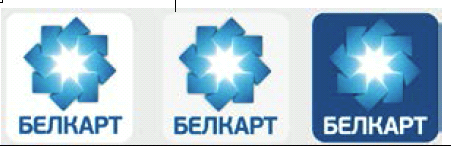 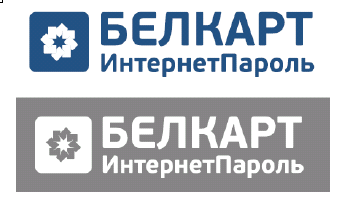 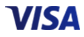 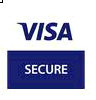 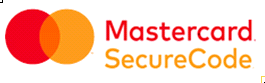 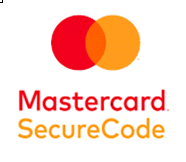 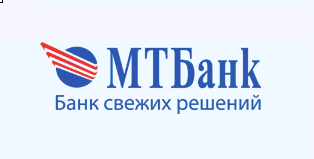 На сайте интернет-ресурса не допускается реализация следующих  товаров (работ, услуг):- запрещенные к реализации действующим законодательством Республики Беларусь;- развлечения «для взрослых» («Adult Entertainment», женский и мужской эскорт)- нелицензионного программного обеспечения;- подделок брендовых вещей, контрафакта, контрабанды;- баз данных, содержащих персональные данные, реквизиты банковских платежных карточек;- платный доступ к персональным данным;- краудфандинг;- обмен валют;-продажа таймшеров;- финансовые пирамиды;- продажа иных товаров (работ, услуг), свободная реализация которых способна оказать негативное влияние на деловую репутацию ЗАО «МТБанк» и платежных систем.Сайт Интернет-ресурса не должен содержать:- оскорбительных выражений и предложений, нецензурных высказываний- эротических и порнографических материалов- рекламы интимных услуг- ссылок или баннеров на сайты, нарушающие законодательство Республики Беларусь (например, сайты для взрослых и т.п.)ОТС, работающей в сфере игорного бизнеса (включая ставки на мероприятия и пари), необходимо разместить на сайте Интернет-ресурса следующую информацию:–	«игорный бизнес через Интернет может являться незаконным с точки зрения юрисдикции страны, в которой Вы находитесь. Если это так, Вы не можете совершить операцию с использованием Вашей Карточки» («The statement «Internet Gambling» may be illegal in the jurisdiction in which you are located. If so, you are not authorized to use your payment card to complete this transaction»);–	заявление о том, что владелец Карточки несёт ответственность за невыполнение законов своей страны относительно игр на деньги в Интернете (Cardholder's responsibility to know the laws concerning online gambling in his country of domicile);–	заявление о том, что пользоваться услугами данного Интернет-ресурса могут только люди старше 18 лет;–	правила игры (игр), ставок;–	порядок выплаты выигрышей (выплата выигрышей на Карточку запрещена);–	правила возврата по совершенным операциям оплаты с использованием Карточек;–	Заявление о том, что держателю Карточки рекомендуется сохранять копии записей о совершенных операциях.Дополнительные требования:веб-страницы Интернет-ресурса должны находиться под единым доменным именем;При получении физического товара, либо услуги предполагающей присутствие клиента держатель Карточки должен расписаться в Интернет карт-чеке (Интернет карт-чек может быть распечатан из личного кабинета пользователя) о его получении.